Trainees are advised to retain a copy of the completed form their records.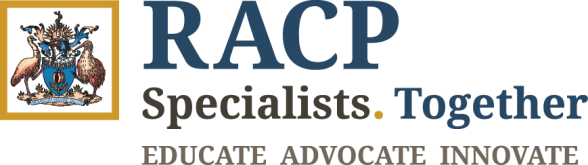 Advanced Training Committee/ Advanced Training Subcommittee in CardiologySupervisors ReportAdult Medicine DivisionPlease note, all nominated supervisors must complete the report and be copied into the email submission of this report.TRAINEE DETAILS AND TRAINING POSITIONRostered Days Off (for NZ trainees only –Rostered Days Offs are not to be counted as leave/absence         from training)Has the time away from training negatively affected the training outcomes for this rotation? If yes, how?SUPERVISION DETAILSMEETING DOCUMENTATIONPlease document the dates of meetings held between supervisor/s and the trainee:(Supervisors have been advised to formally meet with their trainee(s) at least every three months to set goals and provide feedback)What were the main issues discussed during these meetings?If no meetings occurred, please give reasons below:Purpose of the Supervisors ReportTo evaluate and provide feedback on the trainee’s progress, which informs the certification of training decision.
This is a summative assessment.Submission ProcessComplete the Supervisor’s Report with your nominated supervisorsEmail an electronic or clearly scanned copy to Cardiology@racp.edu.au (Au) or Cardiology@racp.org.nz (AoNZ) before the deadline. Supervisors must be copied into the submission email for their records.Ensure you have saved a copy for your records The College retains the right to not certify training if the report is submitted after the specified deadline. If your report is submitted late, you must attach an Application for Special Consideration. Trainees may also wish to submit a letter of explanation to support their application. Please note, all Applications for Special Consideration should be submitted to the College prior to the deadline and will be assessed against the criteria in the Special Consideration for Assessment Policy.Trainees should refer to the Progression Through Training Policy for further details.Submission DatesAdvanced Trainees approaching the end of their training should ensure all requirements are completed and submitted to the college within eight weeks prior to their expected completion date.AustraliaFor Advanced Trainees in 12-month positions:One Supervisor’s Report is to be submitted by 15 July for the first six months of the calendar year.One Supervisor’s Report is to be submitted by 31 January of the following year covering the final six months of the calendar year.For Advanced Trainees in positions of six months or less with separate supervisors, or at separate sites:One Supervisor’s Report should be completed for each rotation and submitted to the College by 15 July (for first half of the year) and 31 January the following year (for the second half of the year).New ZealandFor Advanced Trainees in 12-month positions:One Supervisor’s Report is to be submitted by 30 June for the first six months of the rotation.One Supervisor’s Report is to be submitted by 15 December covering the full 12 months.For Advanced Trainees in three, four, or six-month positions:One Supervisor’s Report must be completed for each rotation and submitted by 30 June (for rotations in the first half of the year) and 15 December (for rotations in the second half of the year).Privacy The Royal Australasian College of Physicians is committed to protecting your personal information. We collect your personal information so that we can, amongst other things, conduct training, peer review, and examinations. Please refer to the Privacy Collection Statement and the Privacy Policy on the RACP website.Please note that the College may discuss the contents of this Supervisor's Report with subsequent supervisors, where this is deemed necessary for support or assessment purposes. Trainees must provide copies of all previous Supervisor's Reports to their next supervisors.The College complies with the requirements of the national Privacy Act 1988 (Cwlth) (Australia) and the Privacy Act 2020 (Aotearoa New Zealand). This policy applies to all personal information collected, stored, used and disclosed by the College. Refer to the College’s Privacy Policy.Notification of Certification DecisionOnce your report has been considered by the nominated supervising committee(s), you will be notified of the certification decision. Whenever possible, this advice will be sent within eight weeks of the submission deadline. 